Приложение 1Учитель: Сегодня Незнайки от Знайки пришло письмо, но по-рассеяности он оставил его в саду, пошел дождь и письмо намокло, некоторые слава в нем размыты, теперь Незнайка не может его прочесть, потому что не селён в географии,  надо ему помочь.                                   «Дорогой, Незнайка!»     Совсем недавно я совершил интересное путешествие, о котором хочу тебе рассказать в письме. Путешествие мое было необычным, оно произошло в нижних слоях атмосферы    (вставить слово). Оказывается здесь можно увидеть много интересного. Отправившись в горы, я заметил, что наш (вставить слово) с поднятием в горы показывал (вставить слово) атмосферное давление. В горах не только интересно наблюдать за изменением давления, но и за разными типами облаков, которые здесь хорошо видны. Я видел огромные пушистые (вставить слово) облака, в высоту они могут достигать , в них формируются (пропущенные слова), которые падают на поверхность Земли.  А выше можно увидеть тонкие едва заметные (вставить слово) облака. Нередко в горах я ощущал на себе горизонтальный поток воздуха – (вставить слово) Незнайка, как называется прибор для определения его направления?                                                                              С уважением Знайка.   Приложение 2          1                        2                     3	       4		      5		     6		7– вопрос на 1 балл    – вопрос на 2 балла 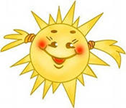 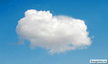 – вопрос на 3 балла     – вопрос на 4 балла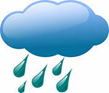 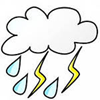 (Вопросы составлены на знание терминов и определений по теме «Атмосфера»)Приложение  3                                     Дорогой  Незнайка!     Путешествуя на воздушном шаре, я заметил, что поднимаясь вверх с каждым км. температура понижалась примерно на 6 градусов. Вычисли, какая температура была за бортом воздушного шара на высотах , , ; если температура у поверхности Земли была + 10 градусов.   Приложение 4Вычислить давление у подножья холма, если на его вершине , а высота его . Известно, что с поднятием в высоту на , давление понижается на . Какое давление будет на вершине горы, если у подножья атмосферное давление  , а высота горы  ? Приложение 5 Мы двигались по открытой местности. Внезапно подул сильный ветер, и туча закрыла солнце. Сразу потемнело, сверкнула молния, загремел гром. Мои спутники радостно закричали: «Наконец-то дождь!». Но проводник покачал головой. Вскоре мы услышали шум дождя. Он доносился сверху, но ни одна капля не упала на нас. Все недоумевали.    Почему дождь не «дошел» до поверхности земли, где это может происходить?Отрывок из романа М. Твена «Приключение Тома Сойера»«В воздухе была духота, которая предвещала недоброе. Мальчики все сильнее прижимались к огню, хотя ночь была горяча и удушлива. Царила торжественная тишина. Вдруг дрожащая вспышка тускло озарила листву и исчезла. Затем сверкнула другая, немного ярче. И еще, и еще……Ослепительные молнии одна за другой сверкали почти непрерывно, раскаты грома не смолкали ни на миг. Хлынул неистовый ливень, и нараставший ураган, свирепея гнал его над землей сплошным водопадом. Гроза все усиливалась– Скорее! – скомандовал Том.Мальчики схватившись за руки и, поминутно спотыкаясь и набивая себе синяки, бросились бежать под защиту огромного дуба, стоявшего на берегу».     Правильно ли поступили ребята, решив укрыться от грозы под дубом? Почему?По бездонной пустыне идет караван. Неожиданно впереди появляется большое озеро. Уставшие путешественники спешат к нему… Но проходит немного времени, и  озеро исчезает.                   Как называется это явление и где оно бывает?A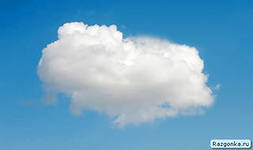 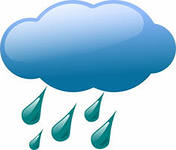 Б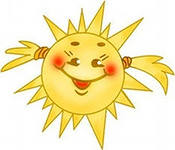 В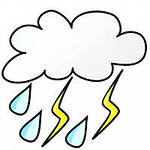 Г